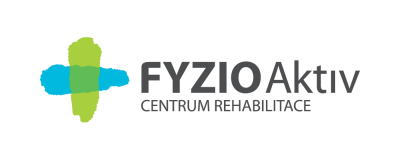 PŘÍHLÁŠKAna praktický kurz Centrum aktivní fyzioterapie FYZIO AktivMilešovská 1312/6, 130 00 Praha 3Název kurzu	:Jóga pro hormonální rovnováhuDatum konání:12. 4. a 14. 4. 2015Jméno účastníka:Datum narození:Bydliště:Fakturační údaje:Telefon:Profese:Datum přihlášky: